ПроектРешения о предоставлении разрешения на условно разрешенный вид использования «Магазины» в отношении земельного  участка ЗУ2 площадью 477 кв.м., образованного в результате перераспределения земельного участка с кадастровым номером 38:06:100104:2061, расположенного по адресу Иркутская область, Иркутский район, с. Хомутово, ул. Колхозная, 198/3 и земельного участка с кадастровым номером 38:06:100104:1643, расположенного по адресу Иркутская область, Иркутский район, с. Хомутово, ул. Солнечная, 46Учитывая заявление Акопян Норайра Карленовича о предоставлении разрешения на условно разрешенный вид использования «Магазины» в отношении земельного  участка ЗУ2 площадью 477 кв.м., образованного в результате перераспределения земельного участка с кадастровым номером 38:06:100104:2061, расположенного по адресу: Иркутская область, Иркутский район, с. Хомутово, ул. Колхозная, 198/3 и земельного участка с кадастровым номером 38:06:100104:1643, расположенного по адресу: Иркутская область, Иркутский район, с. Хомутово, ул. Солнечная, 46.Схема расположения земельного участка, в отношении которого подготовлен проект решения о предоставлении разрешения на условно разрешенный вид использования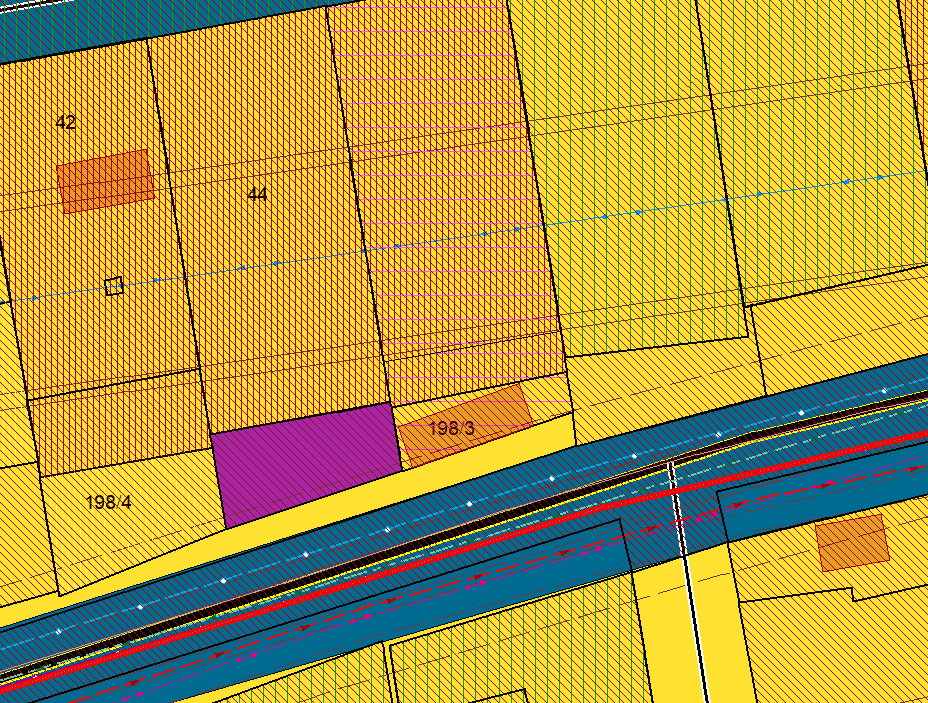 